ŠKOLNÍ VZDĚLÁVACÍ PROGRAM PRO ZÁJMOVÉ VZDĚLÁVÁNÍŠkolní družina Tišice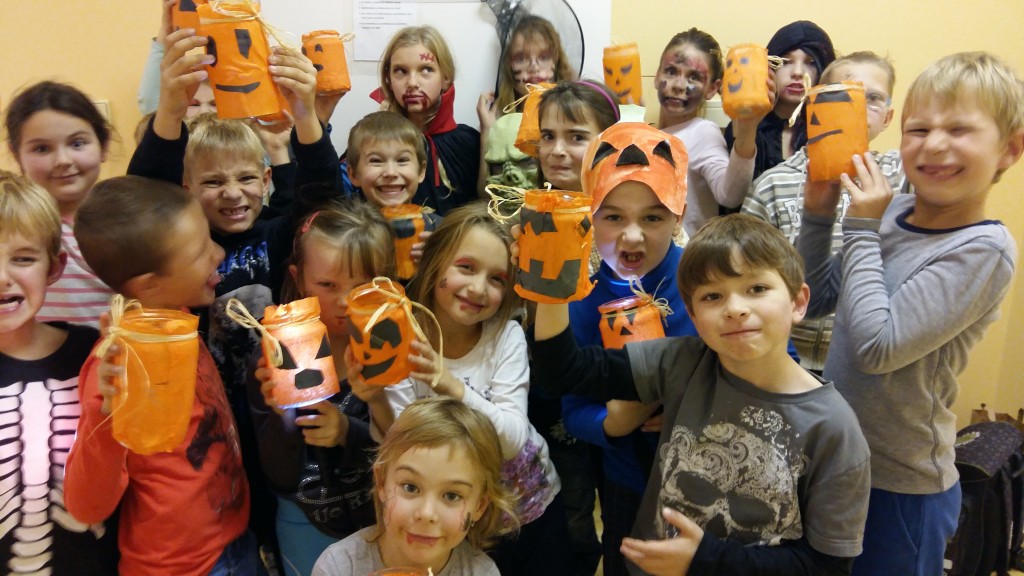 Základní škola Tišice, okres MělníkŠkolní 74277 15  TišiceCharakteristika školní družinyŠkolní družina je součástí základní školy a je důležitý výchovný partner rodiny a školy. Pro svou činnost využívá tři oddělení. V každém oddělení zajišťuje pedagogický dohled jedna vychovatelka. Družina má stabilně 4 oddělení, dohromady pojme maximálně 105 žáků – to je povolená kapacita všech čtyř oddělení. Školní družina je významným zařízením pro výchovu mimo vyučování. Je nedílnou součástí výchovně vzdělávací soustavy. Plní vzdělávací cíle, má důležitou funkci v prevenci negativních sociálních jevů a rozvíjí důležité osobnostní a sociální kompetence. Činnost výchovného působení vychovatelky vychází z požadavků pedagogiky volného času (ovlivňování volného času, nabídka alternativních aktivit, pomůcek a her). Podstatný je požadavek dobrovolnosti, aktivity, seberealizace, zajímavosti, zájmovosti, pestrosti a přitažlivosti.Družina vykonává pravidelnou činnost ve dnech školního vyučování pro žáky 1. - 4. ročníku naší školy, popřípadě i starších účastníků s ohledem na naplnění kapacity. Družina nabízí pestrou škálu činností, které se odvíjejí podle zájmu účastníků, tradiční akce (karneval, spací družina, Halloween) a také se různými formami aktivně podílí na akcích pořádaných školou (Vánoční a Velikonoční jarmark aj).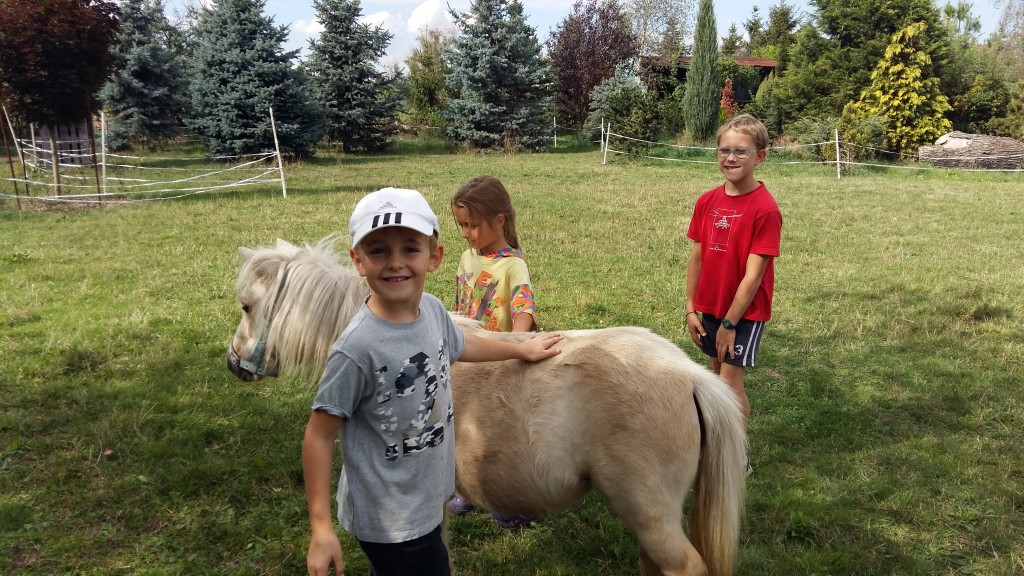 O hlavních prázdninách je provoz přerušen. Na webových stránkách školy se lze informovat v odkazu na družinu o našich akcích a prohlédnout si fotografie.Družina spolupracuje s místními organizacemi a místní knihovnou. O činnosti s těmito složkami a vlastních aktivitách informuje spoluobčany v Tišických rozhledech.Podmínky přijímání uchazečůKritéria stanovuje ředitel školy a jsou k dispozici na webových stránkách a na veřejně přístupném místě v budově školy.Poslání školní družinyŠkolní družina tvoří ve dnech školního vyučování mezistupeň mezi výukou ve škole a výchovou v rodině. ŠD není pokračováním školního vyučování, má svá specifika, která ji odlišují od školního vyučování. Hlavním posláním ŠD je zabezpečení zájmové činnosti, odpočinku a rekreace žáků, částečně také dohledu nad žáky.Činnost družiny je určena pro žáky prvního stupně základní školy. Činností vykonávaných družinou se mohou účastnit i žáci, kteří nejsou přijati k pravidelné denní docházce do družiny. Družina může vykonávat činnost pro účastníky, nebo účastníky a jejich zákonné zástupce, i ve dnech pracovního volna.Cíle vzdělávání školní družinyCílem školní družiny je připravit jedince pro život ve stávající společnosti a prostřednictvím volnočasových aktivit ho vybavit vědomostmi, dovednostmi a postoji:respektování a rozvíjení osobnosti dítěte umožnění seberealizace dítěte v kolektivních, individuálních a řízených aktivitáchprevence sociálně patologických jevůvedení žáka k účinnému využívání volného časuzačlenění cílů ekologické výchovy do průběžné činnosti školní družinyovlivňování vztahů k přírodě, odpovědnosti za jednání vůči prostředíutváření pozitivních vztahů mezi žákyvedení k rozvoji logického myšlenírozvíjení schopnosti najít si své jméno ve skupiněrozvíjení estetického cítění a chovánívýchova ke zdravému životnímu styluvedení k trpělivosti samostatně tvořit a pracovatprožívání radostných chvílí, jistota a bezpečíFormy vzdělávání Školní družina realizuje zájmové vzdělávání těmito formami:pravidelná výchovně vzdělávací a zájmová činnost je dána týdenní skladbou zaměstnání a představuje organizované aktivity stanovené měsíčním plánem:Odpočinkové činnosti - mají odstranit únavu, zařazují se nejčastěji po obědě, popř. ráno pro žáky, kteří brzy vstávají a dále dle potřeby kdykoliv během dne. Rekreační činnosti - slouží k regeneraci sil, převažuje v nich odpočinek aktivní s náročnějšími pohybovými prvky. Hry a spontánní činnosti mohou být rušnější.Zájmové činnosti - rozvíjejí osobnost žáka, umožňují žákům seberealizaci i kompenzaci možných školních neúspěchů i další rozvoj pohybových dovedností a poznání. Jde o řízenou kolektivní nebo individuální činnost, organizovanou nebo spontánní aktivitu.. .	Příprava na vyučování zahrnuje okruh činností související s plněním školních povinností, není to však povinná činnost ŠD. příležitostná výchovná, vzdělávací, zájmová a tematická rekreační činnost např. besídky, slavnosti, sportovní dny výlety, besedy apod.spontánní činnosti zahrnují hry po obědě, při pobytu venku po organizované části, ranních a koncových družin Podmínky pro přijímání dětí a ekonomické podmínkyŘeditel stanoví ve vnitřním řádu pro jednotlivé formy zájmového vzdělávání podle § 2 vyhlášky č. 74/2005 Sb., o zájmovém vzdělávání způsob evidence účastníků takto:Ve školní družině je určena jako vedoucí zaměstnanec vedoucí vychovatelka, která zajišťuje přihlašování a odhlašování žáků, vybírání poplatků, předávání informací rodičům, vyřizování námětů a stížností.O zařazení dětí do školní družiny rozhoduje ředitel školy.Úplata je splatná předem. Výše úplaty je stanovena předem na celý školní rok. Škola přijímá platby v hotovosti nebo rodiče platí bezhotovostním způsobem.Úplata může být snížena nebo prominutažákovi, pokud je společně posuzovanou osobou pro nárok na sociální příplatek, který pobírá jeho zákonný zástupce žákovi, pokud má nárok na příspěvek na úhradu potřeb dítěte v pěstounské péči a tento příspěvek prokáže řediteli,Pokud za dítě není zaplacen poplatek, vedoucí vychovatelka školní družiny o tom uvědomí ředitele školy nejpozději do jednoho měsíce. Po projednání se zřizovatelem se činnost v době všech prázdnin přerušuje. Rodiče žáka přihlášeného k pravidelné docházce do družiny sdělí družině rozsah docházky žáka a způsob odchodu žáka z družiny; tyto údaje jsou zaznamenány na zápisním lístku. Omluvu nepřítomnosti žáka v družině, odchylky od docházky sdělí rodiče družině písemně. Předem známou nepřítomnost žáka v družině zákonný zástupce oznámí písemně.Přihlašování a odhlašování žáků ze ŠD je prováděno na základě písemných žádostí rodičů žáka.Délka a časový plán a materiální podmínkyProvozní doba ŠD je od 6.30 do 7.40 hodin a od 11.40 do 16.30 hodin. Rozvrh činnosti jednotlivých oddělení:  6.30 –   7.40 hodin	odpočinková činnost11.40 – 13.00 hodin	odpočinková činnost13.00 – 16.30 hodin	zájmová a rekreační činnostAby nebyla narušována činnost oddělení, jsou pro odchody dětí stanoveny tyto doby: 12.00 – 13.00 hodin15.00 – 16.30 hodinUkončení provozu ŠD:Provoz končí v 16.30 hodin. Při nevyzvednutí žáka do 16.30hod vychovatelka vyvine maximální úsilí o spojení se zákonným zástupcem žáka a domluví se na jeho předání. Pokud se jí to nepodaří, bude nejpozději v 17.00 hod. kontaktovat Policii ČR a dojedná předání žáka pracovníkům Policie. Na dveře školského zařízení bude umístěna informace, kde se dítě nachází včetně telefonického spojení. Při opakovaném pozdním vyzvedávání dítěte bude o této skutečnosti informován orgán péče o dítě (OSPOD Neratovice).Činnost ŠD probíhá v těchto místnostech a prostoráchRanní družina: 	místnost ŠDOdpolední družina:	místnosti ŠD, učebna ve 2. patře, tělocvičnaŠD využívá školní zahradu. Oddělení se naplňují nejvýše do počtu 30 účastníků.  V oddělení lze individuálně integrovat nejvýše 5 účastníků se zdravotním postižením. Ředitel stanovuje nejvyšší počet účastníků na 1 pedagogického pracovníka s ohledem na druh vykonávané činnosti účastníků, zejména s ohledem na jejich bezpečnost takto:a) při běžné činnosti ve třídách a místnostech ŠD, vycházkách po běžných trasách v okolí školy s běžným dopravním provozem max. 30 dětí,b) při organizačně či dopravně náročných nebo výjimečných akcích projedná vedoucí vychovatelka s ředitelem školy předem organizační zajištění akce včetně počtu doprovázejících osob.Do školní družiny přicházejí žáci po skončení vyučování pod vedením vychovatelek. Pokud ostatní třídy končí později, předá vychovatelce děti do školní družiny učitel/ka, který/á vyučoval/a poslední hodinu. Činností družiny se mohou zúčastňovat i žáci nezařazení do družiny, pokud se této činnosti neúčastní plný počet žáků zařazených do družiny stanovený pro oddělení. Zákonný zástupce dítěte musí předem písemně své dítě přihlásit a informovat se, zda je s ohledem na kapacitu stanovenou pro oddělení zařazení dítěte možné.V době mimořádných prázdnin nebo mimořádného volna je činnost školní družiny zajištěna, s případným omezením podle pokynů hygienika.Rodiče a další návštěvníci do učeben ŠD nevstupují.   Personální podmínkyZájmové vzdělávání je řízeno kvalifikovanými odborníky.Všechny vychovatelky mají pedagogické vzdělání. Pedagogičtí pracovníci navštěvují během roku odborná školení pro jejich práci. Jsou schopni vzájemně spolupracovat a tak vytvářejí klidné prostředí pro děti.Podmínky zajištění bezpečnosti a ochrany zdraví dětí a jejich ochrany před sociálně patologickými jevy a před projevy diskriminace, nepřátelství nebo násilí,Všichni žáci se chovají při pobytu ve škole i mimo školu tak, aby neohrozili zdraví a majetek svůj ani jiných osob.  Žákům není v době mimo vyučování zdržovat se v prostorách školy, pokud nad nimi není vykonáván dohled způsobilou osobou. Každý úraz, poranění či nehodu, k níž dojde během pobytu žáků ve školní budově nebo mimo budovu při akci pořádané školou žáci hlásí ihned vychovatelce, nebo pedagogickému dohledu.Vychovatelé školní družiny provedou prokazatelné poučení žáků v první hodině školního roku a dodatečné poučení žáků, kteří při první hodině chyběli. O poučení žáků provede vychovatelka záznam do přehledu výchovně vzdělávací práce. Všichni zaměstnanci školy jsou při vzdělávání a během souvisejícího provozu školy povinni přihlížet k základním fyziologickým potřebám dětí, žáků a vytvářet podmínky pro jejich zdravý vývoj a pro předcházení vzniku sociálně patologických jevů, poskytovat žákům nezbytné informace k zajištění bezpečnosti a ochrany zdraví.Pedagogičtí zaměstnanci dodržují předpisy k zajištění bezpečnosti a ochrany zdraví při práci a protipožární předpisy; pokud zjistí závady a nedostatky, ohrožující zdraví a bezpečnost osob, nebo jiné závady technického rázu, nebo nedostatečné zajištění budovy, je jejich povinností informovat o těchto skutečnostech nadřízeného a v rámci svých schopností a možností zabránit vzniku škody. Sledují zdravotní stav žáků a v případě náhlého onemocnění žáka informují bez zbytečných průtahů vedení školy a rodiče postiženého žáka. Nemocný žák může být odeslán k lékařskému vyšetření či ošetření jen v doprovodu dospělé osoby. Třídní učitelé zajistí, aby každý žák měl zapsány v žákovské knížce tyto údaje: adresu bydliště, kontaktní údaje rodičů, ZP.  Při úrazu poskytnou žákovi nebo jiné osobě první pomoc, zajistí ošetření žáka lékařem. Úraz ihned hlásí vedení školy a vyplní záznam do knihy úrazů, případně vyplní předepsané formuláře. Ošetření a vyplnění záznamů zajišťuje ten pracovník, který byl jeho svědkem nebo který se o něm dověděl první.      Pedagogičtí a provozní pracovníci školy nesmí žáky v době dané rozvrhem bez dohledu dospělé osoby uvolňovat k činnostem mimo budovu, nesmí je samotné posílat k lékaři atd. Škola odpovídá za žáky v době dané rozvrhem činnosti družiny.  Bezpečnost a ochranu zdraví žáků při akcích a vzdělávání mimo místo, kde se uskutečňuje vzdělávání, zajišťuje škola vždy nejméně jedním zaměstnancem školy - pedagogickým pracovníkem.Pro činnost ŠD platí stejná ustanovení o BOZP jako ve školním řádu, pokud ŠD pro svoji činnost využívá odborné učebny, řídí se příslušnými řády pro tyto učebny. Žáci přihlášení do ŠD jsou poučeni o BOZP a záznam o poučení je uveden v přehledu výchovně vzdělávací práce jednotlivých oddělenPodmínky vzdělávání žáků se specifickými vzdělávacími potřebami – vzdělávání žáků se sociálním znevýhodněnímŽákům z rodinného prostředí s nízkým sociálně kulturním a ekonomickým postavením je nutné věnovat specifickou péči. Žákům z kulturně odlišného prostředí (příslušníci menšin a etnik) je nutné věnovat pozornost při osvojování českého jazyka, seznámení s českou kulturou, zvyky a tradicemi. Výchovné a vzdělávací strategie ŠDKlíčové kompetence školní družiny vycházejí z klíčových kompetencí školy a tyto se školní družina snaží, na základě zájmů žáků, rozvíjet a posilovat. Jde zejména o rozvoj žáků, jejich učení a poznání, osvojování základů hodnot, na nichž je založena naše společnost, získávání osobní samostatnosti a schopnosti projevovat se jako samostatná osobnost působící na své okolí.Kompetence k učeníklást důraz na to, aby se žáci učili s chutí, spontánně i vědomě vést žáky k dokončení započaté prácesnažit se kriticky hodnotit své výkonyklást si otázky a hledat odpovědi, hledat souvislosti mezi jevysamostatně pozorovat, experimentovat, získávat vědomosti z různých zdrojů a pramenůKompetence k řešení problémůvšímat si dění a problémů, které nás motivují k řešení podobných problémů a situacíučit se problém pochopit, besedovat o jeho příčinách a souvislostechhledat řešení, podobné i odlišné znakydbát na to, aby se žáci nevyhýbali řešení problémů, snažit se rozpoznávat správná a  chybná řešeníumožňovat žákům kreativní přístup, spontánní rozhodnutí, nová řešeníKompetence komunikativníučit žáky bez ostychu komunikovat se svými vrstevníky i s dospělýminezapomínat, že ke správné komunikaci přísluší naslouchání druhýmumožňovat žákům vyjádřit svůj vlastní názor - vhodnou formouumožňovat žákům vyjadřovat své pocity k sobě i k okolí řečí, gestem apod.učit žáky vystupovat na veřejnostiKompetence sociální a interpersonálníumožňovat žákům plánovat, organizovat a řídit činnost, uplatňovat své nápady, odhadovat jejich rizika a možné následkyučit se být ohleduplní a citlivísnažit se o vytváření příjemné atmosféry ve skupiněučit se rozpoznávat vhodné a nevhodné chovánínezapomínat, že ke správné komunikaci přísluší naslouchání druhýmumožňovat žákům vyjádřit svůj vlastní názor - vhodnou formouumožňovat žákům vyjadřovat své pocity k sobě i k okolí řečí, gestem apod.učit se přijmout kompromis, respektovat dohodnutá pravidla, být tolerantní a solidárníKompetence občanské besedovat o tradicích a kulturním dědictví, které se snažíme chránit a vážit si jichvést žáky k pozitivnímu postoji k uměleckým dílůmučit žáky vnímat nespravedlnost, agresivitu, šikanu, rozpoznat ji a účinně se jí bránitvést žáky, aby dbali na své osobní zdraví i na zdraví druhých i s ohledem na zdravé a bezpečné prostředíKompetence trávení volného časuučit se účelně trávit volný čas a orientovat se v možnostech jeho smysluplného využitívést žáky ke správnému výběru zájmových činností dle jejich dispozicučit se rozpoznat a odmítnout nevhodné nabídky pro trávení volného času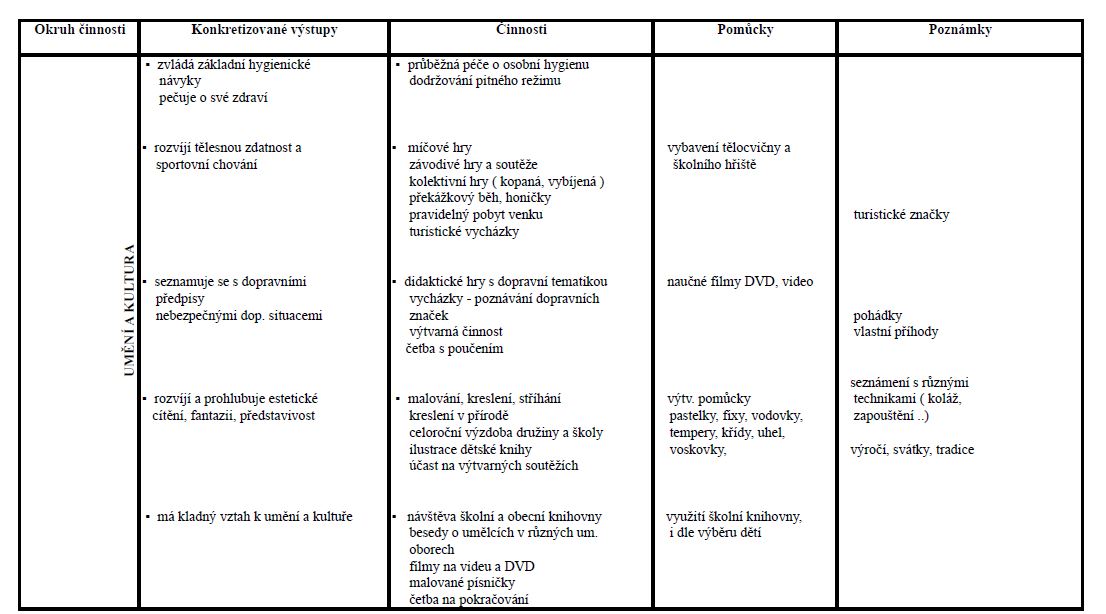 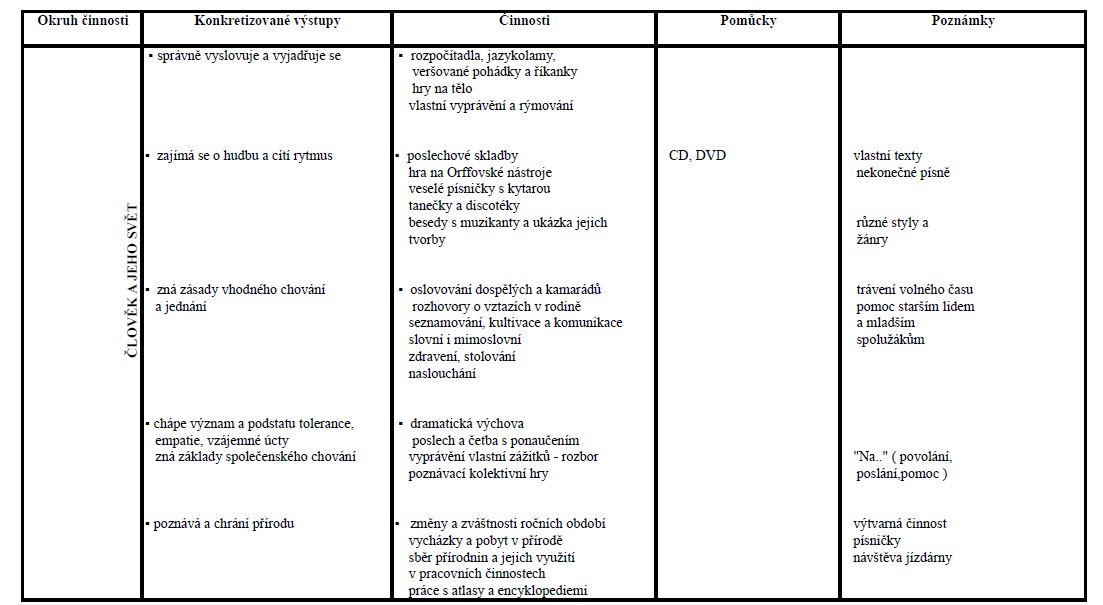 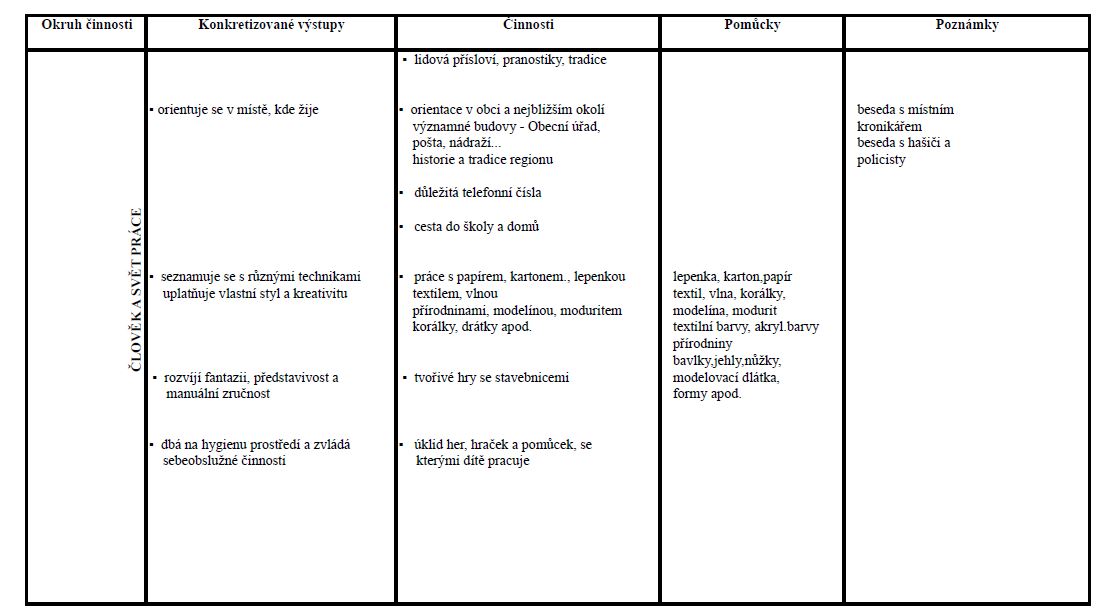 ŠVP Školní družina Tišice 	zpracovala Hana Jelínková – vedoucí vychovatelka ŠD				vydal Mgr. Pavel Jelínek – ředitel školy, dne 28. 8. 2022Příloha: Řád školní družiny – volně přístupný ve všech odděleních družiny a na webových stránkách školy -  https://zstisice.cz/nastenka/dokumenty/